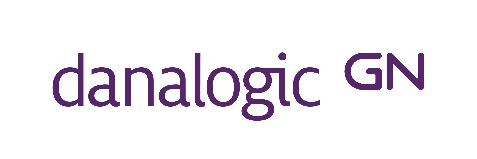 Agenda - Complex Needs Educational Day17th June 202109:30 – 09:45Welcome – Paul Daft, GN Hearing Managing Director09:45 – 10:30Elderly adults, compression speeds, users’ needs and/or auditory decline - Richard Windle, Royal Berkshire Hospital10:30 – 10.55Are we really providing patients with the information they need? – Heather Dowber, GN Hearing, Head of Market Access10:55 – 11:00Comfort Break11.00 – 11.30The COACH Trial – Rachel Haines, Senior Trial Manager, Nottingham Clinical Trials Unit11.30 – 12.00Audiologist assessment on children with ASD - Kieran Joseph, Clinical Lead, Guy's & St Thomas' NHS Foundation Trust12.00 – 12.30
Personal experience of sudden onset single sided deafness - Carly Sygrove, job title TBC12.30 - 13.00Lunch13.00 - 13.45Demonstration video of the hearX Self-Test Kit, showcasing its capabilities and features - Prof De Wet Swanepoel, University of Pretoria, South Africa13.45-13.55GN Assist Live video, how it works with complex patients - Samantha Nutt, Senior Audiologist, Norfolk & Norwich University Hospital 13.55-14.25Bimodal update – Louise Allen, Professional and Consumer Engagement Specialist, Cochlear Europe Ltd14.25-14.55iPhone Otoscope study - Jack Stancel-Lewis, Healthcare Science Fellow & Audiologist, NHS England and NHS Improvement14:55 – 15.00 Coffee Break15.00-15.30Moving long-term patients from one hearing aid technology to another and the complexities – Adam Beckman, Head of Audiology Services, University Hospitals Plymouth NHS Trust15.30 -16.00Multi Mic study – Megan Quilter, Senior Audiologist, GN Global Medical Affairs 16.00 – 16.25danalogic Ambio Smart – Louise Baker, GN Hearing, NHS Business Development Manager  16.25 -16.30 Close – Laura Finegold, GN Hearing, Head of UK Public SectorFinish for the day